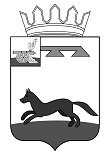 АДМИНИСТРАЦИЯ МУНИЦИПАЛЬНОГО ОБРАЗОВАНИЯ«ХИСЛАВИЧСКИЙ РАЙОН» СМОЛЕНСКОЙ ОБЛАСТИП О С Т А Н О В Л Е Н И Еот 12 мая 2020 г. № 258Об утверждении проекта межевания территории линейного объектаВ соответствии с Федеральным законом от 06.10.2003 №131-ФЗ «Об общих принципах организации местного самоуправления в Российской Федерации», ст. 46 Градостроительного кодекса Российской Федерации, рассмотрев представленный ООО «ГеоГарант» проект межевания территории линейного объекта,Администрация муниципального образования «Хиславичский район» Смоленской области п о с т а н о в л я е т:1. Утвердить проект межевания территории линейного объекта                         «Местоположение границ образуемого земельного участка под линейным объектом для размещения автомобильной дороги в границах населенного пункта на территории Хиславичского городского поселения Хиславичского района Смоленской области».2. :ЗУ1, расположенный по адресу: Российская Федерация, Смоленская область, Хиславичский район, Хиславичское городское поселение, ул. Пролетарская, категория земель – земли населенных пунктов, разрешенное использование – территории общего пользования (для размещения автомобильных дорог в границах населенных пунктов), площадь по проекту – 3156 квадратных метра, земельный участок расположен в территориальной зоне Ж-2 – зона малоэтажной смешанной жилой застройки.3. Разместить настоящее постановление на официальном сайте Администрации муниципального образования «Хиславичский район» Смоленской области http://hislav.admin-smolensk.ru.4. Контроль за исполнением настоящего постановления оставляю за собой.Глава муниципального образования«Хиславичский район»Смоленской области							                А.В. ЗагребаевВизирование правового акта:Визы:Т.В. Ущеко                           ____________        «____» __________________ 2020 г.Отп. 1 экз. – в делоИсп.: И.Ю. Фигурова«_____» ____________ 2020 г.Тел.: 2-11-73Разослать: прокуратура - 1, отдел по городу-3